ВЕЧЕ ВЕЛИКОГ ЧЕТВРТКА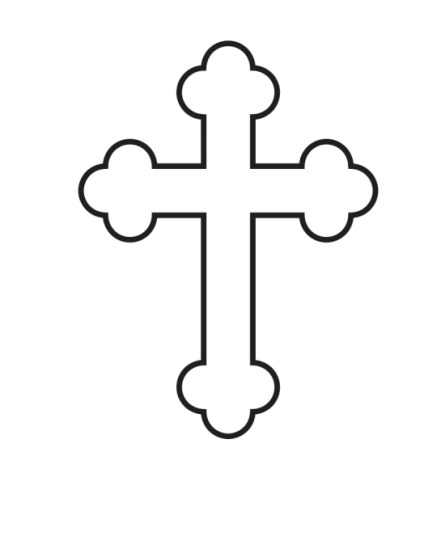 Чин Светих Страдања Господа нашега Исуса Христа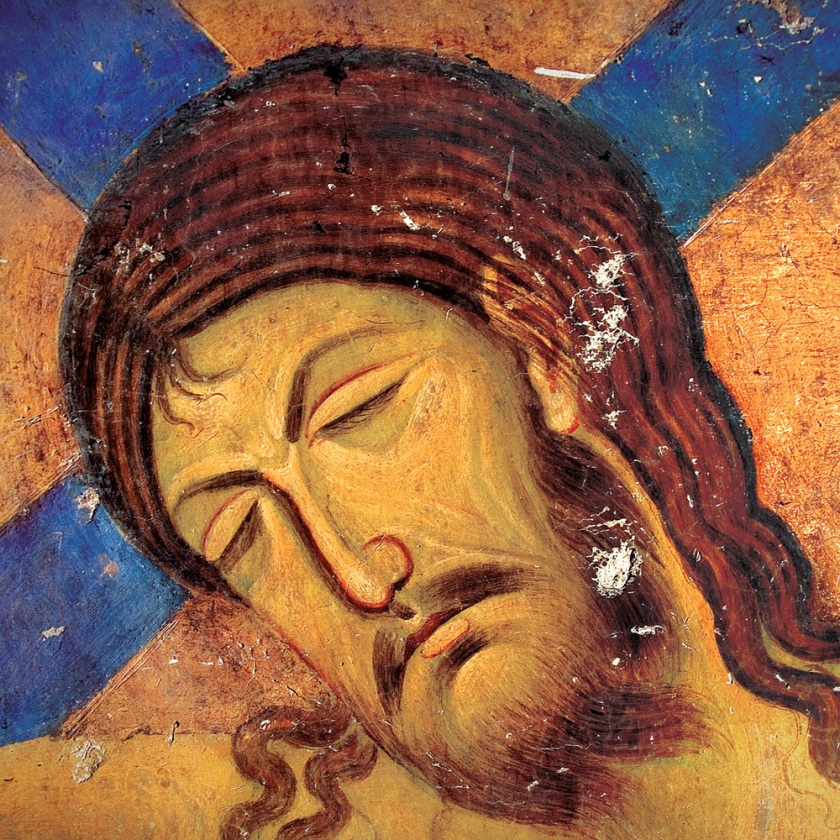 ВЕЧЕ ВЕЛИКОГ ЧЕТВРТКАЈутрење Великог Петка – Чин Светих Страдања Господа нашега Исуса Христа.Читање 12 одломака из Еванђеља.Свештеник: Благословен Бог наш свагда, сада и увек и у векове векова.Чтец: Амин. Свештеник: Слава Теби, Боже наш, слава Теби.Царе небесни, Утешитељу, Душе Истине, који си свуда присутан и све испуњаваш, Ризнице добара и Даваоче живота, дођи и усели се у нас, и очисти нас од сваке нечистоте и спаси, Благи, душе наше.Чтец: Свети Боже, свети Крепки, свети Бесмртни, помилуј нас. (Трипут)Слава Оцу и Сину и Светоме Духу, и сада и увек и у векове векова. Амин.Пресвета Тројице, помилуј нас; Господе, очисти грехе наше; Владико, опрости безакоња наша; Свети, посети и исцели немоћи наше, имена Твога ради.Господе, помилуј. (Трипут)Слава Оцу и Сину и Светоме Духу, и сада и увек и у векове векова. Амин.Оче наш који си на небесима, да се свети име Твоје, да дође царство Твоје, да буде воља Твоја и на земљи као што је на небу; хлеб наш насушни дај нам данас; и опрости нам дугове наше као што и ми опраштамо дужницима својим; и не уведи нас у искушење, но избави нас од злога.Свештеник: Јер је Твоје царство, и сила, и слава Оца и Сина и Светога Духа, сада и увек у векове векова.Чтец: Амин. Господе, помилуј. (Дванаест пута)Слава Оцу и Сину и Светоме Духу, и сада и увек и у векове векова. Амин.Ходите, поклонимо се Цару нашем Богу.Ходите, поклонимо се и припаднимо Христу, Цару нашем Богу.Ходите, поклонимо се и припаднимо самоме Христу, Цару и Богу нашем.И три поклона.Псалам 19.Услишиће те Господ у дан жалости, заштитиће те Име Бога Јаковљевог. Послаће ти помоћ са светиње, и са Сиона заштитиће те. Опоменуће се сваке жртве твоје, и свеспаљеница твоја биће обилна. Даће ти Господ по срцу твоме, и све намере твоје испуниће. Обрадоваћемо се спасењу твоме, и Именом Господа Бога нашега величаћемо се. Испуниће Господ све молбе твоје. Сада познах да Господ спасе Помазаника Свога, услишиће га са неба светога Свога; моћно је спасење деснице Његове. Једни (се хвале) колима, и други коњима, а ми ћемо се величати Именом Господа Бога нашега. Они се саплетоше и падоше, а ми устасмо и исправисмо се. Господе, спаси цара, и услиши нас, у дан у који Те призовемо.Псалам 20.Господе, силом Твојом узвеселиће се цар, и спасењу Твоме обрадоваће се веома. Жељу срца његовог Ти си му дао, и молитве усана његових ниси га лишио. Јер си га предусрео благословом добротним, ставио си на главу његову венац од драгог камења. Живота је тражио од Тебе, и дао си му дужину дана у век века. Велика је слава његова у спасењу Твоме, славу и величанство ставићеш на њега. Јер ћеш му дати благослов у век века, развеселићеш га радошћу лица Твога. Јер се цар узда у Господа, и милошћу Вишњега неће се поколебати. Нека се окрене рука Твоја на све непријатеље Твоје, десница Твоја да нађе све који Те мрзе. Јер ћеш их учинити као пећ зажарену, у време (гњева) лица Твога. Господ ће их гњевом Својим смутити, и огањ ће их прогутати. Род њихов са земље погубићеш и семе њихово између синова човечијих, јер подигоше зло на Тебе, смислише замисао коју не могу извршити. Јер ћеш их натерати у бекство, с осталима Твојима погодићеш лице њихово. Уздигни се, Господе, снагом Твојом, певаћемо и псалмопојати силе Твоје.Слава Оцу и Сину и Светоме Духу, и сада и увек и у векове векова. Амин.Чтец: Свети Боже, свети Крепки, свети Бесмртни, помилуј нас. (Трипут)Слава Оцу и Сину и Светоме Духу, и сада и увек и у векове векова. Амин.Пресвета Тројице, помилуј нас; Господе, очисти грехе наше; Владико, опрости безакоња наша; Свети, посети и исцели немоћи наше, имена Твога ради.Господе, помилуј. (Трипут)Слава Оцу и Сину и Светоме Духу, и сада и увек и у векове векова. Амин.Оче наш који си на небесима, да се свети име Твоје, да дође царство Твоје, да буде воља Твоја и на земљи као што је на небу; хлеб наш насушни дај нам данас; и опрости нам дугове наше као што и ми опраштамо дужницима својим; и не уведи нас у искушење, но избави нас од злога.Свештеник: Јер је Твоје царство, и сила, и слава Оца и Сина и Светога Духа, сада и увек у векове векова.Чтец: Амин. И ове тропаре:Спаси, Господе, народ Твој, и благослови наслеђе Твоје; победу даруј правовернима над (свима) непријатељима, и Крстом Твојим чувај народ Твој православни.Слава Оцу и Сину и Светоме Духу.Узневши се на Крст добровољно, истоименом Твоме новом народу даруј милости Твоје, Христе Боже; узвесели силом Твојом православни и христољубиви род наш, победу дајући над непријатељима, јер за помоћ има Твоје оружје мира, (Крст), као непобедиву победу.Сада и увек и у векове векова. Амин.Заштито силна и непостидна, не презри, Блага, мољења наша, Свехвална Богородице; утврди православне хришћане, спаси оне које си позвала да царују, и даруј им победу са неба, јер си родила Бога, Једина Благословена.Свештеник: Помилуј нас, Боже, по великој милости Твојој, молимо Ти се, услиши и помилуј.Појци: Господе, помилуј. (Трипут)Свештеник: Још се молимо за Преосвештеног Епископа нашега (ИМЕ).Појци: Господе, помилуј. (Трипут)Свештеник: Још се молимо за сву браћу и за све православне хришћане.Појци: Господе, помилуј. (Трипут)Свештеник: Јер си милостив и човекољубив Бог, и Теби славу узносимо, Оцу и Сину и Светоме Духу, сада и увек и у векове векова.Појци: Амин. Именом Господњим благослови, оче (свети владико).Свештеник: Слава Светој и Јединосуштној и Животворној и Нераздељивој Тројици, свагда, сада и увек и у векове векова.Појци: Амин. И почињемо Шестопсалмије, слушајући са сваким ћутањем и умиљењем. Чредни пак брат, или Предстојатељ, са побожношћу и страхом Божјим твори:Слава на висини Богу, и на земљи мир, међу људима добра воља. (Трипут)Господе, усне моје отвори, и уста ће моја објавити славу Твоју. (Двапут)Псалам 3.Господе, што се умножише они који ме угњетавају? Многи устају на мене, многи говоре души мојој: Нема му спасења у Богу његовом. А Ти си, Господе, заштитник мој, слава моја, и подижеш главу моју. Гласом мојим ка Господу виках, и услиша ме са свете горе Своје. Ја уснух и спавах, устадох, јер ће ме Господ заштитити. Нећу се уплашити од мноштва народа, који ме около нападају. Устани, Господе, спаси ме, Боже мој, јер си Ти поразио све који ми узалуд непријатељују, зубе грешника скршио си. Господње је спасење, и на народу Твоме благослов је Твој. (И опет)Ја уснух и спавах, устадох, јер ће ме Господ заштитити.Псалам 37.Господе, немој ме јарошћу Твојом карати, нити ме гњевом Твојим казнити. Јер стреле Твоје забодоше се у мене, и спустио си на ме руку Твоју. Нема исцељења телу моме од лица гњева Твога, нема мира у костима мојим од лица грехова мојих. Јер безакоња моја превазиђоше главу моју, као бреме тешко оптеретише ме. Усмрдише се и загнојише ране моје, од лица безумља мога. Пострадах и скруших се до краја, сав дан постиђен ходих. Јер се слабине моје испунише поругама, и нема исцељења телу моме; злостављан бих и унижен веома, риках од уздисања срца мога. Господе, пред Тобом је сва жеља моја, и уздисање моје од Тебе се не скри. Срце моје смути се, остави ме снага моја, и светлост очију мојих и она није са мном. Пријатељи моји и ближњи моји спрам мене дођоше и сташе, и најближи моји на одстојању стадоше. Тражитељи душе моје ужурбаше се, и који ми искаху зла говорише погубне ствари, и по цео дан смишљаху лукавства. А ја као глув не слушах, и као нем не отварах уста своја; и бејах као човек који не чује, и који у устима својим нема оправдања. Јер у Тебе се, Господе, поуздах; Ти ћеш ме услишити, Господе Боже мој. Јер рекох: Да ми се не порадују непријатељи моји; и у спотицању ногу мојих бише нада мном велеречиви. А ја сам на ударце спреман, и бол је мој стално преда мном. Јер безакоње моје ја ћу објавити, и бринућу се за грехе своје. А непријатељи моји уживају, и осилише се нада мном, и умножише се који ме мрзе неправедно; који ми узвраћају зло за добро оклеветаше ме, јер идох за добротом. Не остави ме, Господе; Боже мој, не удаљи се од мене. Похитај ми у помоћ, Господе спасења мога.(И опет)Не остави ме, Господе; Боже мој, не удаљи се од мене. Похитај ми у помоћ, Господе спасења мога.Псалам 62.Боже, Боже мој, к Теби јутрењујем. ожедне Тебе душа моја, колико пута Теби (чезне) тело моје, у земљи пустој и непроходној и безводној. Тако се у Светом (храму) јавих Теби, да видим силу Твоју и славу Твоју. Јер је боља милост Твоја од живота (многих); уста моја похваљиваће Те. Тако ћу Те благосиљати у животу моме, у Име Твоје подизаћу руке своје. Као од сала и масти да се насити душа моја, и уснама радости хвалиће (Те) уста моја. Када бих Те спомињао на постељи мојој, у јутрима бих размишљао о Теби. Јер си постао помоћник мој, и под кровом крила Твојих обрадоваћу се. Прилепи се душа моја уз Тебе, а мене прихвати десница Твоја. Они узалуд тражише душу моју; сићи ће у дубине земље, предани ће бити мачевима, постаће удео лисицама. А цар ће се радовати у Богу, хвалиће се свако ко се Њиме заклиње; јер се затворише уста оних који говоре неправду.(И опет)У јутрима бих размишљао о Теби. Јер си постао помоћник мој, и под кровом крила Твојих обрадоваћу се. Прилепи се душа моја уз Тебе, а мене прихвати Десница Твоја.Слава Оцу и Сину и Светоме Духу, и сада и увек и у векове векова. Амин.Алилуја, алилуја, алилуја. Слава Теби, Боже. (Трипут, прекрстимо се, без поклона)Господе, помилуј. (Трипут)Слава Оцу и Сину и Светоме Духу, и сада и увек и у векове векова. Амин.Свештеник, пак, говори Молитве јутарње тајно, стојећи гологлав пред Светим дверима.Псалам 87.Господе, Боже спасења мога, дању и ноћу виках пред Тобом. Нека изађе преда Те молитва моја, приклони ухо Твоје мољењу моме. Јер се душа моја испуни зала, и живот се мој спусти до ада. Прибројан бих онима који силазе у гроб, постадох као човек  беспомоћан, међу мртвима слободан. Као смртно рањени што леже у гробу, којих се више не сећаш, и који од руке Твоје бише одбачени. Поставише ме у јаму најдубљу, у места мрачна, и у сенку смрти. На мени се утврди јарост Твоја, и све валове Твоје навео си на ме. Удаљио си познанике моје од мене, поставише ме за гађење себи; предан бих, и не излажах. Очи моје изнемогоше од сиромаштва; виках к Теби, Господе, сав дан, пружах к Теби руке своје: Еда ли ћеш мртвима чинити чудеса? или ће (их) лекари васкрснути, па ће се исповедати Теби? Еда ли ће неко у гробу казивати милост Твоју, и истину Твоју у пропасти? Еда ли ће у тами бити позната чудеса Твоја, и правда Твоја у земљи заборављеној? И ја к Теби, Господе, завапих, и јутром молитва моја претиче Те. Зашто, Господе, одбацујеш душу моју, одвраћаш лице Твоје од мене? Сиромах сам ја и у трудовима од младости своје. И уздигнут будући, понизих се и изнемогох. На мене дођоше љутње Твоје, устрашења Твоја потресоше ме, опколише ме као вода сав дан, окружише ме скупа. Удаљио си од мене пријатеља и ближњега, и познанике моје од несреће (моје).(И опет)Господе Боже спасења мога, дању и ноћу вичем пред Тобом. Нека изађе преда Те молитва моја; приклони ухо Твоје мољењу моме.Псалам 102.Благослови, душо моја, Господа, и све што је у мени Име свето Његово. Благослови душо моја Господа, и не заборављај сва уздарја Његова. Који очишћује сва безакоња твоја, и исцељује све болести твоје. Који избавља од трулежи живот твој, Који те венчава милошћу и добротама. Који испуњује добрима жеље твоје, обновиће се као у орла младост твоја. Чини милостињу Господ, и суд свима онеправдованима. Казао је путеве Своје Мојсију, синовима Израиљевим вољу Своју. Милосрдан је и милостив Господ, дуготрпељив и много милостив. Неће се до краја гњевити, нити ће до века срдити се. Није нам по безакоњима нашим учинио, нити је по гресима нашим узвратио. Јер по висини неба од земље, утврдио је Господ милост Своју на онима који Га се боје. Колико је далеко исток од запада, удаљио је од нас безакоња наша. Као што милује отац синове, помилова Господ оне који Га се боје. Јер Он позна саздање наше, сети се да прах јесмо. Човек је као трава, дани његови, као цвет пољски, тако прецвета. Јер изиђе дух из њега, и нема га,  и не познаје више место своје. А милост је Господња од века до века на онима који Га се боје, и правда је Његова на синовима синова оних који чувају завет Његов, и памте заповести Његових да их извршују. Господ је на небу припремио престо Свој, и Царство Његово влада над свима. Благословите Господа сви Анђели Његови, моћни снагом творећи реч Његову, да чујете глас речи Његових. Благословите Господа све Силе Његове, служитељи Његови творећи вољу Његову. Благословите Господа сва дела Његова. На сваком месту владавине Његове, благослови душо моја Господа.(И опет)На сваком месту владавине Његове, благослови душо моја Господа.Псалам 142.Господе, услиши молитву моју, чуј мољење моје у истини Твојој, услиши ме у правди Твојој. И не иди на суд са слугом Твојим, јер се неће оправдати пред Тобом нико жив. Јер непријатељ погна душу моју, унизио је до земље живот мој; посади ме у тамна места, као мртве од века; и утрну у мени дух мој, смете се у мени срце моје. Помињем дане старе, размишљам о свим делима Твојим, у творевинама руку Твојих поучавах се. Подигох Теби руке моје, душа Ти је моја као земља безводна. Брзо ме услиши, Господе, ишчезе дух мој. Не одврати лице Твоје од мене, јер ћу бити сличан онима који силазе у гроб. Чувши ме учини ми ујутро милост Твоју, јер се у Тебе поуздах. Кажи ми, Господе, пут којим да пођем, јер Теби уздигох душу моју. Избави ме од непријатеља мојих, Господе, јер Теби прибегох. Научи ме творити вољу Твоју, јер си Ти Бог мој. Дух Твој Благи нека ме води на земљу праву. Имена Твога ради, Господе, оживи ме, правдом Твојом изведи из невоље душу моју. И милошћу Твојом уништићеш непријатеље моје,и погубићеш све који досађују души мојој,јер сам ја слуга Твој.(И опет)Услиши ме, Господе, у правди Твојој, и не иди на суд са слугом Твојим. (Двапут)Дух Твој Благи нека ме води на земљу праву.Слава Оцу и Сину и Светоме Духу, и сада и увек и у векове векова. Амин.Алилуја, алилуја, алилуја. Слава Теби, Боже. (Трипут, прекрстимо се и уз поклон сваки пут)Велика јектенијаЂакон (Свештеник): У миру Господу се помолимо.Појци: Господе, помилуј.Ђакон (Свештеник): За вишњи мир и спасење душа наших, Господу се помолимо.Појци: Господе, помилуј.Ђакон (Свештеник): За мир свега света, за непоколебивост светих Божјих Цркава, и сједињење свих, Господу се помолимо.Појци: Господе, помилуј.Ђакон (Свештеник): За овај свети храм, и за оне који са вером, побожношћу и страхом Божјим улазе у њега, Господу се помолимо.Појци: Господе, помилуј.Ђакон (Свештеник): За свјатјејшег патријарха (ИМЕ) и преосвештеног епископа нашега (ИМЕ), за часно презвитерство, у Христу ђаконство, за сав клир и верни народ, Господу се помолимо.Појци: Господе, помилуј.Ђакон (Свештеник): За благоверни и христољубиви род наш и за све православне хришћане, да им Господ Бог помогне и да одоле сваком непријатељу и противнику, Господу се помолимо.Појци: Господе, помилуј.Ђакон (Свештеник): За овај град (или: за ово село; или: за свету обитељ ову), за сваки град, крај и оне који са вером бораве у њима, Господу се помолимо.Појци: Господе, помилуј.Ђакон (Свештеник): За благорастворење ваздуха, за изобиље плодова земаљских и времена мирна, Господу се помолимо.Појци: Господе, помилуј.Ђакон (Свештеник): За оне који плове, за путнике, болеснике, паћенике и сужње, и за њихово спасење, Господу се помолимо.Појци: Господе, помилуј.Ђакон (Свештеник): Да нас избави од сваке невоље, гнева, опасности и тескобе, Господу се помолимо.Појци: Господе, помилуј.Ђакон (Свештеник): Заштити, спаси, помилуј и сачувај нас, Боже, благодаћу твојом.Појци: Господе, помилуј.Ђакон (Свештеник): Поменувши пресвету, пречисту, преблагословену, славну Владичицу нашу Богородицу и Приснодјеву Марију са свима Светима, сами себе и једни друге и сав живот свој Христу Богу предајмо.Појци: Теби, Господе.Свештеник: Јер Теби приличи свака слава, част и поклоњење, Оцу и Сину и Светоме Духу, сада и увек и у векове векова.Појци: Амин.8. гласСвештеник (поје трипут): Алилуја.Стих 1: Од ноћи јутрењује дух мој к Теби, Боже, јер су заповести Твоје светлост на земљи.Појци: Алилуја, алилуја, алилуја.Стих 2: Правди се научите, житељи земље.Појци: Алилуја, алилуја, алилуја.Стих 3: Завист ће обузети народ неваспитан.Појци: Алилуја, алилуја, алилуја.Стих 4: Дометни им зла, Господе, дометни зла славнима земље.Појци: Алилуја, алилуја, алилуја.Тројичин, 8. гласПребивајући срцима на небу изображавамо војске анђелске, и у страху притичемо Судији гласно појући победничку песму: Свет, Свет, Свет си Боже наш: Силом Крста Твога сачувај нас, Господе.Слава Оцу и Сину и Светоме Духу.Не смејући у Тебе гледати, Херувими летећи кличу божествену песму трисветога гласа, а с њима и ми Ти вапијемо: Свет, Свет, Свет си Боже наш: Молитвама свих Светих Твојих помилуј нас.Сада и увек и у векове векова. Амин.Скрушеног погледа због мноштва сагрешења наших, и не усуђујући се да очи уздигнемо ка висинама небеским, приклањајући наше душе и тела, са анђелима Ти појемо песму ову: Свет, Свет, Свет си Боже наш: Помилуј нас Богородицом.Појци: Господе, помилуј. (Трипут) Слава Оцу и Сину и Светоме Духу.Чтец: Сада и увек и у векове векова. Амин.Док се ово поје, свеће се деле свима присутнима и оне се пале током сваког од дванаест чтенија из Еванђеља.8. гласКада се славни Ученици за време вечере умивањем просвећиваху, тада се безбожни Јуда, болујући од среброљубља, помрачиваше, и Тебе, праведнога Судију предаде неправедним судијама. Љубитељу новца, погледај онога који се због тога обесио; бежи, од ненасите душе, која се дрзнула да тако поступи са Учитељем. Према свима добри Господе, слава Теби. Слава Оцу и Сину и Светоме Духу.Опет: Када се славни Ученици…Сада и увек и у векове векова. Амин.Опет: Када се славни Ученици…Мала јектенијаЂакон (Свештеник): Опет и опет у миру Господу се помолимо. Појци: Господе, помилуј. Ђакон (Свештеник): Заштити, спаси, помилуј и сачувај нас, Боже, благодаћу твојом.Појци: Господе, помилуј. Ђакон (Свештеник): Поменувши пресвету, пречисту, преблагословену, славну Владичицу нашу Богородицу и Приснодјеву Марију са свима Светима, сами себе и једни друге и сав живот свој Христу Богу предајмо.Појци: Теби, Господе.Свештеник: Јер је твоја моћ, и твоје је царство и сила и слава, Оца и Сина и Светога Духа, сада и увек и у векове векова.Појци: Амин.ЕванђељеЂакон (Свештеник): И да се удостојимо слушања светог Еванђеља, Господа Бога молимо.Појци: Господе, помилуј. (Трипут)Ђакон (Свештеник): Премудрост! Смерно стојмо! Чујмо свето Еванђеље.Свештеник: Мир свима.Појци: И духу твоме.Свештеник: Читање светог Еванђеља од Јована.Појци: Слава Твојим Светим Страдањима, Господе, слава Теби.Ђакон (Свештеник): Пазимо.И свештеник чита Свето Еванђеље:ПРВО ЕВАНЂЕЉЕ (Јован 13:31 - 18:1)Појци: Слава Твоме дуготрпљењу, Господе, слава Теби.1. Антифон, 8. гласПојац: Кнезови народни сабраше се на Господа, и на Христа његова.Појац: Реч законопреступну поставише на ме, Господе. Господе, не остави мене.Појац: Осећања наша чиста изнесимо пред Христа, и као пријатељи његови душе наше положимо њега ради, и животним бригама не гушимо себе као Јуда, но у одајама нашим завапимо: Оче наш, који си на небесима, од нечастивога избави нас.Слава Оцу и Сину и Светоме Духу, и сада и увек и у векове векова. Амин.Појац: Родила си као Дјева не познавши мужа, и Дјева си остала као Мати безбрачна, Богородице Марија; Христа Бога нашега моли, да се спасемо.2. Антифон, 6. гласПојац: Отрча Јуда говорећи безаконим књижевницима. Шта ћете ми дати, и ја ћу вам Њега предати? А међу онима који се договараху, сам Си стајао невидљиво саглашавајући се. Срцезналче, поштеди душе наше.Појац: Милошћу Богу послужимо, као Марија на вечери, и среброљубља не стичимо, као Јуда, да увек са Христом Богом будемо.Слава Оцу и Сину и Светоме Духу, и сада и увек и у векове векова. Амин.Појац: Онога кога си неизрециво родила Дјево, непрестано као Човекољупца не престај молити, да од опасности спасе, оне који Теби прибегавају.3. Антифон, 2. гласПојац: Због Лазаревог васкрсења, Господе, деца Јеврејска клицаху Ти Осана, Човекољупче, а Јуда безакони не хтеде да разуме.Појац: На вечери твојој, Господе, Ти си предсказао Твојим ученицима: ‘један од вас издаће ме’, а Јуда безакони не хтеде да разуме.Појац: Јовану који упита: Господе, ко је тај који ће Те издати? Тога си хлебом показао, а Јуда безакони не хтеде да разуме.Појац: За тридесет сребрника Господе, и због целива лажног, тражаху Јудејци да Те убију, а безакони Јуда не хтеде да разуме.Појац: На умивању твоме, Христе Боже, ученицима твојим саветовао си: овако чините, као што видите, а безакони Јуда не хтеде да разуме.Појац: Бдите и молите се, да не паднете у искушење, ученицима твојим говорио си, Боже наш, а безакони Јуда не хтеде да разуме.Слава Оцу и Сину и Светоме Духу, и сада и увек и у векове векова. Амин.Појац: Спаси од опасности слуге твоје, Богородице, јер сви после Бога Теби прибегавамо као неразрушивој тврђави и заступници.Мала јектенијаЂакон (Свештеник): Опет и опет у миру Господу се помолимо. Појци: Господе, помилуј. Ђакон (Свештеник): Заштити, спаси, помилуј и сачувај нас, Боже, благодаћу твојом.Појци: Господе, помилуј. Ђакон (Свештеник): Поменувши пресвету, пречисту, преблагословену, славну Владичицу нашу Богородицу и Приснодјеву Марију са свима Светима, сами себе и једни друге и сав живот свој Христу Богу предајмо.Појци: Теби, Господе.Свештеник: Јер Теби приличи свака слава, част и поклоњење, Оцу и Сину и Светоме Духу, сада и увек и у векове векова.Појци: Амин.Сједален, 7. гласНа вечери ученике хранећи, и разлог издаје знајући, Јуду си на њој изобличио, неисправљивост дакле његову познајући; хтевши да сви разумеју, да си се драговољно предао, да свет отмеш од туђинца. Дуготрпељиви, слава Теби.ЕванђељеЂакон (Свештеник): И да се удостојимо слушања светог Еванђеља, Господа Бога молимо.Појци: Господе, помилуј. (Трипут)Ђакон (Свештеник): Премудрост! Смерно стојмо! Чујмо свето Еванђеље.Свештеник: Мир свима.Појци: И духу твоме.Свештеник: Читање светог Еванђеља од Јована.Појци: Слава Твојим Светим Страдањима, Господе, слава Теби.Ђакон (Свештеник): Пазимо.И свештеник чита Свето Еванђеље:ДРУГО ЕВАНЂЕЉЕ (Јован 18:1-28)Појци: Слава Твоме дуготрпљењу, Господе, слава Теби.4. Антифон, 5. гласПојац: Данас Јуда оставља Учитеља и прихвата ђавола, ослепљује се страшћу среброљубља, и отпада од светлости, помрачени. Јер како могаше гледати, продавши светилник за тридесет сребреника? Но нама засија Пострадали за свет. К Њему завапимо: Ти који си пострадао и састрадаваш са људима, Господе слава Теби.Појац: Данас се Јуда прављаше побожан, и постаје стран благодати; бивши ученик, постаје издајник; у обичном целиву лукавство скрива, и владичиној љубави претпоставља неразумно тридесет сребреника, поставши вођа безаконом већу. А ми имајући спасење Христа, Њега прославимо.1. гласПојац: Братољубље стекнимо, као браћа у Христу, а не нељубазност према ближњим нашим, да не будемо осуђени као роб немилостиви, због новаца, и као Јуда раскајавши се, ништа не искористимо.Слава Оцу и Сину и Светоме Духу, и сада и увек и у векове векова. Амин.Појац: Преславно о Теби, говораху свуда, да си зачела телом Творца свих, Богородице Марија, свеопевана и неискусомужна.5. Антифон, 6. гласПојац: Ученик за Учитеља уговараше цену, и за тридесет сребрника продаде Господа, целивом лукавим предајући Њега, безаконицима на смрт.Појац: Данас говораше Творац неба и земље својим ученицима: приближи се час, и стиже Јуда који ме издаје, да се нико не одрекне мене, видећи ме на крсту између два разбојника. Јер страдам као човек и спасавам као Човекољубац, оне који у мене верују.Слава Оцу и Сину и Светоме Духу, и сада и увек и у векове векова. Амин.Појац: Неизрециво зачевши у последње дане, и родивши Саздатеља свога, Дјево, спаси оне који Те величају.6. Антифон, 7. гласПојац: Данас бденише Јуда, да би предао Господа, превечнога Спаситеља света, који је са пет хлебова нахранио мноштво. Данас се безаконик одриче Учитеља, ученик бивши Владику издаде; за сребро продаде онога који је маном наситио човека.Појац: Данас на крст Јудеји приковаше Господа, који је штапом расекао море, и провео их кроз пустињу. Данас копљем прободоше ребра његова, који је ранио Египат казнама њих ради, и жучем напојише, Онога који им је ману за храну пустио.Појац: Господе, дошавши на страдање вољно, говорио си ученицима твојим: ако не могосте један час пробдети са мном, како обећасте да умрете за мене? Барем Јуду погледајте, како не спава, но труди се да ме преда безаконицима. Устаните, молите се, да се ко не одрекне мене, гледајући ме на крсту. Дуготрпељиви, слава Теби.Слава Оцу и Сину и Светоме Духу, и сада и увек и у векове векова. Амин.Појац: Радуј се Богородице, која си несместивог у небеса сместила у утробу твоју; радуј се Дјево, проповеди пророка, кроз коју нам засија Емануил; радуј се Мати Христа Бога.Мала јектенијаЂакон (Свештеник): Опет и опет у миру Господу се помолимо. Појци: Господе, помилуј. Ђакон (Свештеник): Заштити, спаси, помилуј и сачувај нас, Боже, благодаћу твојом.Појци: Господе, помилуј. Ђакон (Свештеник): Поменувши пресвету, пречисту, преблагословену, славну Владичицу нашу Богородицу и Приснодјеву Марију са свима Светима, сами себе и једни друге и сав живот свој Христу Богу предајмо.Појци: Теби, Господе.Свештеник: Јер се благослови име Твоје, и прослави се Царство Твоје, Оца и Сина и Светога Духа, сада и увек и у векове векова.Појци: Амин.Сједален, 7. гласКоји те разлог Јудо, учини издајником Спаса? Да ли те Он од друштва апостолског одлучи? Да ли те лиши дара исцељивања? Да ли са њима вечераше, а тебе од трпезе одгурну? Да ли осталих ноге умивши, твоје презре? О колика добра си заборавио! И твоје дакле неблагодарно показа се расположење, а његово неизмерно проповеда се дуготрпљење, и велика милост.ЕванђељеЂакон (Свештеник): И да се удостојимо слушања светог Еванђеља, Господа Бога молимо.Појци: Господе, помилуј. (Трипут)Ђакон (Свештеник): Премудрост! Смерно стојмо! Чујмо свето Еванђеље.Свештеник: Мир свима.Појци: И духу твоме.Свештеник: Читање светог Еванђеља од Матеја.Појци: Слава Твојим Светим Страдањима, Господе, слава Теби.Ђакон (Свештеник): Пазимо.И свештеник чита Свето Еванђеље:ТРЕЋЕ ЕВАНЂЕЉЕ (Матеј 26:57-75)Појци: Слава Твоме дуготрпљењу, Господе, слава Теби.7. Антифон, 8. гласПојац: Безаконицима који су Те ухватили, трпећи, овако си говорио, Господе: Ако сте и ударили пастира, и расули дванаест оваца, ученике моје, могао сам призвати више од дванаест легеона анђела; но дуготрпим да се испуни што сам вам објавио преко пророка мојих, непознато и скривено; Господе, слава Теби.Појац: Петар који се трипут одрекао, одмах је разумео што му је речено, него принесе Теби сузе покајања: Боже, очисти ме и спаси ме.Слава Оцу и Сину и Светоме Духу, и сада и увек и у векове векова. Амин.Појац: Као врата спасоносна, и рај угодан, и облак вечне светлости, постојећу свету Дјеву, певајмо сви, говорећи јој: Радуј се!8. Антифон, 2. гласПојац: Реците, безаконици, шта сте слушали од Спаса нашега? Нисам ли вам закон изложио и учења пророка? Како, дакле, помислисте да Пилату предате, од Бога дошавшег Бога Логоса и избавитеља душа наших?Појац: Да се разапне! викаху они који непрекидно уживаху твоје дарове, и мољаху да добију злочинца уместо добротвора, убице праведника. А Ти си, Христе, ћутао трпећи њихову суровост, хтевши да пострадаш и да спасеш нас, као Човекољубац.Слава Оцу и Сину и Светоме Духу, и сада и увек и у векове векова. Амин.Појац: Зато што немамо смелости због мноштва грехова наших, Ти, Богородице Дјево, моли од Тебе рођенога; јер је много моћна молитва Матере пред добротом Владике. Не превиди, пречиста, молбе грешника, јер је милостив, и моћан да спасе Онај који је изволео да пострада нас ради.9. Антифон, 3. гласПојац: Поставише тридесет сребреника, цену процењенога, којега проценише неки од синова Израиљевих. Бдите и молите се, да не уђете у искушење, јер је дух бодар, а тело слабо. Тога ради бдите.Појац: Дадоше ми за храну жуч, и у жеђи мојој напојише ме оцтом. А Ти, Господе, подигни ме, и ја ћу им узвратити.Слава Оцу и Сину и Светоме Духу, и сада и увек и у векове векова. Амин.Појац: Ми који смо од незнабожаца, певамо тебе, Богородице чиста, јер си родила Христа Бога нашега, Који је тобом ослободио људе од проклетства.Мала јектенијаЂакон (Свештеник): Опет и опет у миру Господу се помолимо. Појци: Господе, помилуј. Ђакон (Свештеник): Заштити, спаси, помилуј и сачувај нас, Боже, благодаћу твојом.Појци: Господе, помилуј. Ђакон (Свештеник): Поменувши пресвету, пречисту, преблагословену, славну Владичицу нашу Богородицу и Приснодјеву Марију са свима Светима, сами себе и једни друге и сав живот свој Христу Богу предајмо.Појци: Теби, Господе.Свештеник: Јер си Ти Бог наш и Теби славу узносимо, Оцу и Сину и Светоме Духу, сада и увек и у векове векова.Појци: Амин.Сједален, 8. гласКако Јуда, некада Твој ученик, планираше издају против Тебе! Вечеравши заједно лукаво, издајник и неправедник, отишавши рече свештеницима: Шта ћете ми дати, и ја ћу вам издати Онога, који је закон разорио и оскврнио суботу? Дуготрпељиви Господе, слава Теби.ЕванђељеЂакон (Свештеник): И да се удостојимо слушања светог Еванђеља, Господа Бога молимо.Појци: Господе, помилуј. (Трипут)Ђакон (Свештеник): Премудрост! Смерно стојмо! Чујмо свето Еванђеље.Свештеник: Мир свима.Појци: И духу твоме.Свештеник: Читање светог Еванђеља од Јована.Појци: Слава Твојим Светим Страдањима, Господе, слава Теби.Ђакон (Свештеник): Пазимо.И свештеник чита Свето Еванђеље:ЧЕТВРТО ЕВАНЂЕЉЕ (Јован 18:28 - 19:16)Појци: Слава Твоме дуготрпљењу, Господе, слава Теби.10. Антифон, 6. гласПојац: Онај који се оденуо светлошћу као хаљином, наг на суду стајаше, и по образу шамар примаше, од руку које је саздао. А безакони народ, на Крст прикова Господа славе. Тада се црквена завеса раздра, сунце помрче, не могавши да гледају Бога осрамоћена, од кога дрхти све и сва. Њему се поклонимо.Појац: Ученик се одрече, а разбојник завапи: Помени ме, Господе, у Царству твоме.Слава Оцу и Сину и Светоме Духу, и сада и увек и у векове векова. Амин.Појац: Умири свет Господе, Који си изволео да из Дјеве тело понесеш ради слугу, да сагласно славимо Тебе Човекољупче.11. Антифон, 6. гласПојац: Уместо добара, која си учинио Христе, роду Јеврејскоме, на распеће Те осудише, појивши Те оцтом и жучи. Но, Господе, дај им, по делима њиховим, јер не разумеше твоје снисхођење.Појац: Издаја не би довољна, Христе, синовима Јеврејским, него махаху главама својим, хулу и ругање Ти приносећи.Појац: Но, дај им, Господе, по делима њиховим, јер узалудне ствари смишљаху против Тебе. Нити земља како се потресе, нити камење како се распаде, не уразумише Јевреје, нити црквена завеса, нити устајање мртвих. Но, дај им, Господе, по делима њиховим, јер узалудне ствари смишљаху против Тебе.Слава Оцу и Сину и Светоме Духу, и сада и увек и у векове векова. Амин.Појац: Бога од Тебе рођенога познасмо, Богородице Дјево, једина чиста, једина благословена; стога непрестано Тебе певајући величамо.12. Антифон, 8. гласПојац: Ово говори Господ Јудејцима: Народе мој, шта ти учиних, или чиме ти досадих? Слепце твоје просветлих, губавце твоје очистих, човека који лежаше на одру подигох. Народе мој, шта ти учиних, и чиме ми узврати? Уместо мане - жуч, уместо воде - оцат, уместо да ме волите - на крст ме приковасте. Нећу више подносити, но позваћу моје народе, и они ће ме прославити са Оцем и Духом, и ја ћу им даровати живот вечни.Појац: Данас се црквена завеса раздире на изобличење безаконика, и сунце своје зраке скрива, гледајући Владику распињаног.Појац: Законодавци Израиљеви, Јудеји и фарисеји, скуп апостола виче к вама: Ево Храма, којега ви разористе; ево Јагњета које ви распесте, и гробу предадосте; но влашћу својом васкрсе. Не варајте се Јудеји, јер то је Онај који је у мору спасао и у пустињи хранио. Он је живот и светлост, и мир света.Слава Оцу и Сину и Светоме Духу, и сада и увек и у векове векова. Амин.Појац: Радуј се врата, Цара Славе, кроз која Вишњи једини прође, и опет запечатана остави, на спасење душа наших.Мала јектенијаЂакон (Свештеник): Опет и опет у миру Господу се помолимо. Појци: Господе, помилуј. Ђакон (Свештеник): Заштити, спаси, помилуј и сачувај нас, Боже, благодаћу твојом.Појци: Господе, помилуј. Ђакон (Свештеник): Поменувши пресвету, пречисту, преблагословену, славну Владичицу нашу Богородицу и Приснодјеву Марију са свима Светима, сами себе и једни друге и сав живот свој Христу Богу предајмо.Појци: Теби, Господе.Свештеник: Нека је благословена и препрослављена моћ царства твога, Оца и Сина и Светога Духа, сада и увек и у векове векова.Појци: Амин.Сједален, 8. гласКада си стао пред Кајафу Боже, и био предат Пилату Судијо, небеске силе од страха се усколебаше. И тада си био уздигнут на дрво, између два разбојника, и био убројан међу безаконике, Безгрешни, да би спасао човека. Незлобиви Господе, слава Теби.ЕванђељеЂакон (Свештеник): И да се удостојимо слушања светог Еванђеља, Господа Бога молимо.Појци: Господе, помилуј. (Трипут)Ђакон (Свештеник): Премудрост! Смерно стојмо! Чујмо свето Еванђеље.Свештеник: Мир свима.Појци: И духу твоме.Свештеник: Читање светог Еванђеља од Матеја.Појци: Слава Твојим Светим Страдањима, Господе, слава Теби.Ђакон (Свештеник): Пазимо.И свештеник чита Свето Еванђеље:ПЕТО ЕВАНЂЕЉЕ (Матеј 27:3-32)Појци: Слава Твоме дуготрпљењу, Господе, слава Теби.13. Антифон, 6. гласПојац: Мноштво Јудеја, Господе, измолише од Пилата да Те разапну, јер не нашавши кривицу у Теби, ослободише виновног Вараву, а Тебе праведнога осудише, наследивши грех нечистог убиства. Но, дај им, Господе, плату њихову, јер узалудне ствари смишљаху против Тебе.Појац: Онога од кога све страхује и дрхти, и кога сваки језик пева, Христа Божију Силу и Божију Премудрост, свештеници ошамарише и жуч му дадоше. А Он изволи све да претрпи, хтевши да нас спасе од безакоња наших, својом крвљу, као Човекољубац.Слава Оцу и Сину и Светоме Духу, и сада и увек и у векове векова. Амин.Појац: Богородице, која си речју надразумно родила Саздатеља свога, Њега моли да спасе душе наше.14. Антифон, 8. гласПојац: Господе, који си примио разбојника за сапутника, који је руке крвљу упрљао, и нас с њим приброј, као добар и човекољубив.Појац: Мали глас изусти разбојник на крсту, велику веру нађе, у тренутку се спасе, и први отворивши врата рајска уђе. Господе, који си примио покајање његово, слава Теби.Слава Оцу и Сину и Светоме Духу, и сада и увек и у векове векова. Амин.Појац: Радуј се ти која си преко анђела примила радост света; Радуј се која си родила Творца твога и Господа. Радуј се која си се удостојила да будеш Мати Божија.На овом месту свештеник из светог олтара износи Крст са распећем, говорећи наглас први тропар 15. антифона, а затим га појци певају.15. Антифон, 6. гласСвештеник: Данас виси на дрвету, Онај који је на води земљу утврдио. (Трипут)Венцем од трња се крунише, Онај који Цар Анђела. Лажном порфиром огрће се, Онај који је огрнуо небо облацима. Шамаре прима, Онај који је у Јордану ослободио Адама. Клинцима би прикован, Женик Цркве. Копљем би прободен Син Дјеве.Поклањамо се страдањима твојим, Христе! (Трипут)Покажи нам и славно твоје Васкрсење.(Појац понавља ову химну.)Појац: Не празнујмо као Јудеји, јер Пасха наша - Христос за нас је жртвована. Но очистимо себе од сваке нечистоте, и искрено се помолимо Њему: Васкрсни Господе, спаси нас као Човекољубац.Појац: Крст твој Господе, народу је твоме живот и заштита, и ми надајући се на њега, Тебе распетога Бога нашег певамо, помилуј нас.Слава Оцу и Сину и Светоме Духу, и сада и увек и у векове векова. Амин.Појац: Гледајући Те где висиш Христе, она која Те роди, завапи: Каква је то необична тајна коју видим, Сине мој? Како на дрвету умиреш телом причвршћен, Даваоче живота?Мала јектенијаЂакон (Свештеник): Опет и опет у миру Господу се помолимо. Појци: Господе, помилуј. Ђакон (Свештеник): Заштити, спаси, помилуј и сачувај нас, Боже, благодаћу твојом.Појци: Господе, помилуј. Ђакон (Свештеник): Поменувши пресвету, пречисту, преблагословену, славну Владичицу нашу Богородицу и Приснодјеву Марију са свима Светима, сами себе и једни друге и сав живот свој Христу Богу предајмо.Појци: Теби, Господе.Свештеник: Јер се благослови свесвето Име Твоје и прослави се Царство твоје, Оца и Сина и Светога Духа, сада и увек и у векове векова.Појци: Амин.Сједален, 4. гласИскупио си нас пречасном Крвљу својом од клетве законске; на крсту прикован и копљем прободен, излио си бесмртност људима, Спаситељу наш, слава Ти.ЕванђељеЂакон (Свештеник): И да се удостојимо слушања светог Еванђеља, Господа Бога молимо.Појци: Господе, помилуј. (Трипут)Ђакон (Свештеник): Премудрост! Смерно стојмо! Чујмо свето Еванђеље.Свештеник: Мир свима.Појци: И духу твоме.Свештеник: Читање светог Еванђеља од Марка.Појци: Слава Твојим Светим Страдањима, Господе, слава Теби.Ђакон (Свештеник): Пазимо.И свештеник чита Свето Еванђеље:ШЕСТО ЕВАНЂЕЉЕ (Марко 15:16-32)Појци: Слава Твоме дуготрпљењу, Господе, слава Теби.Блажена, стихире на 8, 4. гласПојац: У Царству твоме, сети нас се Господе, када дођеш у Царство твоје.Блажени сиромашни духом, јер је њихово Царство небеско.Блажени који плачу, јер ће се утешити.Блажени кротки, јер ће наследити земљу.Дрветом Адам из Раја би исељен, а дрветом крсним разбојник се у Рај усели. Јер први окусивши заповест одбаци Створитеља; а овај сараспевши се, исповеди Те као Бога прикривеног. Сети се и нас, Спасе, у Царству твоме.Блажени гладни и жедни правде, јер ће се наситити.Творца закона од ученика купише безаконици, и Њега као законопреступника поставише пред судницу Пилата, вичући: Распни овога који је онима у пустињи ману давао. А ми, угледајући се на праведног разбојника, вером вапијемо; Сети се и нас Спасе, у Царству твоме.Блажени милостиви, јер ће бити помиловани.Мноштво богоубица, Јудејски народ безакони, махнито вичући Пилату, говораху; Распни Христа невинога; а Вараву нам радије ослободи. А ми говоримо к Њему гласом благоразумног разбојника: сети се и нас Спасе, у Царству твоме.Блажени чисти срцем, јер ће Бога видети.Живоносна твоја ребра, Христе, као извор који истиче из Едема, Цркву твоју, као разумни Рај напаја, раздељујући се отуда, као на почетке, у четири Еванђеља, свет напајајући, твар радујући, и народе верно учећи, да се клањају Царству твоме.Блажени миротворци, јер ће се синови Божији назвати.Распео си се мене ради, да мени источиш опроштај; у ребра си прободен, да излијеш мени капи живота; клинцима си прикован да бих ја дубином страдања твојих, поверовавши у висину моћи твоје, вапио Теби: Животодавче Христе, слава крсту Спасе, и страдању твоме.Блажени прогнани правде ради, јер је њихово Царство небеско.Распетога Тебе Христе, сва твар видевши дрхташе, темељи земље се колебаху од страха моћи твоје; светила се небеска скриваху; а црквена завеса се раздираше, горе уздрхташе, и камење се распадаше, и разбојник верни с нама викаше Теби, Спасе, оно „сети се“.Блажени сте, када вас срамоте и прогоне и рекну сваку рђаву реч против вас, лажући мене ради.Рукопис наш, на крсту подерао си, Господе, и убројан у мртве, тамошњега тиранина си свезао, избављајући све од окова смрти васкрсењем твојим, којим се просветисмо, Човекољупче Господе, и вапијемо Ти: сети се и нас, Спасе, у Царству твоме.Радујте се и веселите се, јер је плата ваша велика на небесима.Ти који си подигнут на крсту, и разрешио силу смрти, и избрисао као Бог рукопис против нас, Господе. Разбојниково покајање, даруј и нама који Те вером обожавамо, једини Човекољупче, Христе Боже наш, и који Ти вапијемо: сети се и нас, Спасе, у Царству твоме.Слава Оцу и Сину и Светоме Духу.Оца, и Сина, и Духа Светога, сви верни јединодушно славословити, достојно се молимо, јединицу Божанства бивствујућу у Три Ипостаси, која несливено пребива, просту, нераздељиву и неприступну, којом се избављамо од огњеног мучења.И сада, и увек у векове векова. Амин.БогородичанМатер Твоју Христе, oну која Те је телом бесемено родила, и уистину Дјеву, која је и по рођењу остала нетљена, њу приводимо Теби на молитву, Владико многомилостиви, да опроштај сагрешења дарујеш онима који Ти увек вапију: Сети се и нас, Спасе, у Царству твоме.ПрокименЂакон: Пазимо. Премудрост. Прокимен, глас четврти: Разделише одећу моју међу собом, и за хаљину моју бацише коцку.Појци: Разделише одећу моју међу собом, и за хаљину моју бацише коцку.Ђакон: Боже, Боже мој, погледај на мене; Зашто си ме оставио?Појци: Разделише одећу моју међу собом, и за хаљину моју бацише коцку.Ђакон: Разделише одећу моју међу собом.Појци: И за хаљину моју бацише коцку.Мала јектенијаЂакон (Свештеник): Опет и опет у миру Господу се помолимо. Појци: Господе, помилуј. Ђакон (Свештеник): Заштити, спаси, помилуј и сачувај нас, Боже, благодаћу твојом.Појци: Господе, помилуј. Ђакон (Свештеник): Поменувши пресвету, пречисту, преблагословену, славну Владичицу нашу Богородицу и Приснодјеву Марију са свима Светима, сами себе и једни друге и сав живот свој Христу Богу предајмо.Појци: Теби, Господе.Свештеник: Јер Тебе славе све силе небеске, и Теби славу узносимо, Оцу и Сину и Светоме Духу, сада и увек и у векове векова.Појци: Амин.ЕванђељеЂакон (Свештеник): И да се удостојимо слушања светог Еванђеља, Господа Бога молимо.Појци: Господе, помилуј. (Трипут)Ђакон (Свештеник): Премудрост! Смерно стојмо! Чујмо свето Еванђеље.Свештеник: Мир свима.Појци: И духу твоме.Свештеник: Читање светог Еванђеља од Матеја.Појци: Слава Твојим Светим Страдањима, Господе, слава Теби.Ђакон (Свештеник): Пазимо.И свештеник чита Свето Еванђеље:СЕДМО ЕВАНЂЕЉЕ (Матеј 27:33-54)Појци: Слава Твоме дуготрпљењу, Господе, слава Теби.Псалам 50.Чтец: Помилуј ме, Боже, по великој милости Својој и по обилном милосрђу Свом очисти безакоње моје. Опери ме добро од безакоња мога, и од греха мога очисти ме. Јер безакоње своје ја знам, и грех је мој стално преда мном. Теби јединоме сагреших, и зло пред Тобом учиних, а Ти си праведан у речима Својим и чист у суду Своме. Гле, у безакоњима се зачех, и у гресима роди ме мати моја. Гле, истину љубиш, и јављаш ми непознатости и тајне свемудрости Своје. Покропи ме исопом, и очистићу се; умиј ме, и бићу бељи од снега. Дај ми да слушам радост и весеље, да се прену кости потрвене. Одврати лице Своје од грехова мојих, и сва безакоња моја очисти. Срце чисто сагради у мени, Боже, и Дух прав обнови у мени. Не одгурни ме од лица Твога, и Духа Твога Светога не одузми од мене. Дај ми радост спасења Твога, и духом владалачким учврсти ме. Научићу безаконике путевима Твојим, и безбожници ће се обратити к Теби. Избави ме од крви, Боже, Боже спасења мога; обрадоваће се језик мој правди Твојој. Господе, отвори уста моја, и она ће казивати славу Твоју. Јер да си хтео жртве, ја бих Ти принео; за жртве паљенице не мариш. Жртва је Богу дух скрушен; срце скрушено и смерно Бог неће одбацити. По доброти Својој, Господе, чини добро Сиону, и нека се подигну зидови јерусалимски. Онда ће Ти бити миле жртве правде, приноси и жртве паљенице; тада ће метати на жртвеник Твој теоце.ЕванђељеЂакон (Свештеник): И да се удостојимо слушања светог Еванђеља, Господа Бога молимо.Појци: Господе, помилуј. (Трипут)Ђакон (Свештеник): Премудрост! Смерно стојмо! Чујмо свето Еванђеље.Свештеник: Мир свима.Појци: И духу твоме.Свештеник: Читање светог Еванђеља од Луке.Појци: Слава Твојим Светим Страдањима, Господе, слава Теби.Ђакон (Свештеник): Пазимо.И свештеник чита Свето Еванђеље:ОСМО ЕВАНЂЕЉЕ (Лука 23:32-49)Појци: Слава Твоме дуготрпљењу, Господе, слава Теби.ТрипеснецЧтец: Слава Теби, Господе, слава Теби.Пета песма, 6. гласИрмос: К Теби јутрењујем, који си из милосрђа себе према паломе понизио неизменљиво, и до страдања бестрадално се приклонио, Речи Божија, мир даруј ми Човекољупче.Слава Теби, Господе, слава Теби.Оправши ноге, и предочистивши се сада причешћем божанске твоје тајне Христе, твоји служитељи са Сиона на велику гору маслинску с Тобом узиђоше, певајући Тебе, Човекољупче.Слава Оцу и Сину и Светоме Духу, сада и увек и у векове векова. Амин.Гледајте пријатељи, рекао си, не бојте се, јер сада се приближи час да ме ухвате, и да будем убијен рукама безаконика. А ви ћете се сви разбежати, мене оставивши, које ћу поново сабрати да проповедају мене Човекољупца.Катавасија: К Теби јутрењујем, који си из милосрђа себе према паломе понизио неизменљиво, и до страдања бестрадално се приклонио, Речи Божија, мир даруј ми Човекољупче.Мала јектенијаЂакон (Свештеник): Опет и опет у миру Господу се помолимо. Појци: Господе, помилуј. Ђакон (Свештеник): Заштити, спаси, помилуј и сачувај нас, Боже, благодаћу твојом.Појци: Господе, помилуј. Ђакон (Свештеник): Поменувши пресвету, пречисту, преблагословену, славну Владичицу нашу Богородицу и Приснодјеву Марију са свима Светима, сами себе и једни друге и сав живот свој Христу Богу предајмо.Појци: Теби, Господе.Свештеник: Јер си Ти Цар мира и Спаситељ душа наших, и Теби славу узносимо, Оцу и Сину и Светоме Духу, сада и увек и у векове векова.Појци: Амин.Кондак, 8. гласХодите сви да певамо Онога који се нас ради распео, јер Њега виде Марија на дрвету и говораше: ако и Крст трпиш, Ти си Син и Бог мој.ИкосЧтец: Своје јагње овца гледајући на заклање вучено, следоваше Марија, распуштене косе са другим женама овако наричући: Куда идеш, чедо? Ради чега тако брзо пут свој довршаваш? Није ли опет друга свадба у Кани Галилејској, и тамо сада хиташ, да од воде и њима вино учиниш? Хоћу ли и ја с Тобом чедо, или ћу Те овде чекати? Дај ми реч, Речи, немој проћи поред мене ћутећи, који си ме чисту сачувао. Јер си Ти Син и Бог мој.Осма песма, 6. гласИрмос: Стуб злобе богопротивне, божанствени младићи поругаше, а против Христа подижући се безакони синедрион, планира празне ствари, смишљаше како да убије Онога који у шаци живот држи; Кога сва твар благосиља, славећи у векове.Слава Теби, Господе, слава Теби.Отресите сан од трепавица, рекао си Христе, ученицима, и у молитви бдите, да не дођете у искушење, а особито Симону, јер на јачега долази веће искушење. Петре, разуми мене, Кога сва твар благосиља, славећи у векове.Слава Теби, Господе, слава Теби.Нечисту реч усана, никада нећу изрећи против тебе Владико, с Тобом сам готов и умрети као разуман, ако се и сви одрекну, повика Петар. Ни тело, ни крв, но Отац Твој откри ми Тебе, Кога сва твар благосиља, славећи у векове.Благосиљамо Оца, Сина и Светога Духа, Господа.Дубину божанске премудрости, и разума, ниси сву испитао, а дубину мојих судова ниси схватио човече, рече Господ. Будући дакле, тело, не хвали се, јер ћеш се трипут одрећи мене, Кога сва твар благосиља, славећи у векове.Сада и увек и у векове векова. Амин.Одричеш се, Симоне Петре, да ћеш учинити брзо, што је речено; и к Теби слушкиња једна пришавши, уплашиће те, рече Господ. Но горко заплакавши, ипак ћеш наћи милостива мене, Кога сва твар благосиља, славећи у векове.Катавасија: Стуб злобе богопротивне, божанствени младићи поругаше, а против Христа подижући се безакони синедрион, планира празне ствари, смишљаше како да убије Онога који у шаци живот држи; Кога сва твар благосиља, славећи у векове.Девета песма, 6. гласИрмос: Часнију од Херувима и неупоредиво славнију од Серафима, тебе што Бога Реч непорочно роди, сушту Богородицу величамо.Слава Теби, Господе, слава Теби.Погубна чета богомрских, скупина лукавих богоубица, опколи Тебе Христе, и као неправедна вукоше Створитеља свега, Кога ми величамо.Слава Теби, Господе, слава Теби.Не разумевајући закон безбожници, гласовима пророчким, учећи се узалуд, као овцу на неправедно заклање вукоше Тебе Господара свих, Кога ми величамо.Слава Оцу и Сину и Светоме Духу.Незнабошцима издани живот, свештеници заједно са књижевницима, рањени самоубиственом злобом, предадоше да се убије, природом Животодавац; Кога ми величамо.Сада и увек и у векове векова. Амин.Опколише као пси многи, и ударивши Царе, образ твој шамарем, питаху Те, и на Тебе лажно сведочаху, а Ти све претрпевши, све си спасао.Катавасија: Часнију од Херувима и неупоредиво славнију од Серафима, тебе што Бога Реч непорочно роди, сушту Богородицу величамо.Мала јектенијаЂакон (Свештеник): Опет и опет у миру Господу се помолимо. Појци: Господе, помилуј. Ђакон (Свештеник): Заштити, спаси, помилуј и сачувај нас, Боже, благодаћу твојом.Појци: Господе, помилуј. Ђакон (Свештеник): Поменувши пресвету, пречисту, преблагословену, славну Владичицу нашу Богородицу и Приснодјеву Марију са свима Светима, сами себе и једни друге и сав живот свој Христу Богу предајмо.Појци: Теби, Господе.Свештеник: Јер те хвале силе небеске и Теби славу узносимо, Оцу и Сину и Светоме Духу, сада и увек и у векове векова.Појци: Амин.Светилан, 3. гласПојац: Разбојника благоразумног, истога дана удостојио си Раја, Господе; и мене дрветом крсним просветли, и спаси ме.Слава Оцу и Сину и Светоме Духу.Опет: Разбојника благоразумног, истога дана удостојио си Раја, Господе; и мене дрветом крсним просветли, и спаси ме.Сада и увек и у векове векова. Амин.Опет: Разбојника благоразумног, истога дана удостојио си Раја, Господе; и мене дрветом крсним просветли, и спаси ме.ЕванђељеЂакон (Свештеник): И да се удостојимо слушања светог Еванђеља, Господа Бога молимо.Појци: Господе, помилуј. (Трипут)Ђакон (Свештеник): Премудрост! Смерно стојмо! Чујмо свето Еванђеље.Свештеник: Мир свима.Појци: И духу твоме.Свештеник: Читање светог Еванђеља од Јована.Појци: Слава Твојим Светим Страдањима, Господе, слава Теби.Ђакон (Свештеник): Пазимо.И свештеник чита Свето Еванђеље:ДЕВЕТО ЕВАНЂЕЉЕ (Јован 19:25-37)Појци: Слава Твоме дуготрпљењу, Господе, слава Теби.Хвалитне, стихире на 4, 3. гласЧтец: Све што дише нека хвали Господа.Појац: Све што дише нека хвали Господа. Хвалите Господа с небеса, хвалите Га на висинама. Теби приличи хвала, Боже.Хвалите Га сви Анђели Његови, хвалите Га све Силе Његове, Теби приличи хвала, Боже.Чтец: Хвалите Га, сунце и месече; хвалите Га, све звезде и светлости. Хвалите Га, небеса над небесима, и вода која је изнад небеса, нека хвали Име Господње.Јер Он рече, и постадоше; Он заповеди, и саздаше се.Постави их до века, и у вавек века; заповест постави, и неће проћи.Хвалите Господа на земљи, змајеви, и сви бездани.Огањ, град, снег, слана, ветар бурни, који творите реч Његову.Горе и сви хумови, дрвеће родно, и сви кедри.Звери и сва стока, гмизавци и птице крилате.Цареви земаљски и сви народи, кнезови и све судије земаљске.Момци и девојке, старци са децом, да хвале Име Господње. Јер се узнесе Име Њега Јединога.Слава је Његова на земљи и на небу. И уздигнуће моћ народа Свога, песму свима вернима Његовим, синовима Израиљевим, народу који се приближују Њему.Певајте Господу песму нову, хвала је Његова у Цркви верних.Да се узвесели Израиљ Створитељу своме, и синови Сиона обрадоваће се Цару своме.Да хвале Име Његово у хору, уз бубањ и псалтир да Му псалмопоју.Јер Господ благоволе народ Његов, и узнеће кротке у спасење.Похвалиће се преподобни у слави, и обрадоваће се на постељама својим.Узношења Божја су у устима њиховим, и мачеви двосекли су у рукама њиховим, да учине освету међу незнабошцима, изобличење међу народима.Да вежу цареве њихове у ланце, и славне њихове за руке окове железне.Да изврше на њима суд написан, слава ће ова бити свима вернима Његовим.Хвалите Бога у светима Његовим, хвалите Га у тврђи Силе Његове.Хвалите га за многе моћи Његове, хвалите Га по мноштву величанства Његовог.Два зла учини, прворођени син мој Израиљ: остави мене извор воде живе, и ископа себи бунар испроваљиван. Мене на дрвету распе, а Вараву измоли и отпусти. Ужасну се небо због тога, и сунце зраке сакри. А ти, Израиљу, ниси се постидео, него си ме смрти предао. Опрости им, Оче свети, јер не знадоше шта учинише. Хвалите Га уз глас трубни, хвалите Га уз псалтир и гусле.Два зла учини, прворођени син мој Израиљ: остави мене извор воде живе, и ископа себи бунар испроваљиван. Мене на дрвету распе, а Вараву измоли и отпусти. Ужасну се небо због тога, и сунце зраке сакри. А ти, Израиљу, ниси се постидео, него си ме смрти предао. Опрости им, Оче свети, јер не знадоше шта учинише.Хвалите Га уз бубањ и у хору, хвалите Га уз струне и органе.Сваки део светога твога тела, срамоту нас ради претрпе: глава трње, лице пљување, вилице шамаре, уста укус жучи с оцтом помешан, уши хуле безбожне, леђа бијење и рука трску, цело тело растезање на крсту, удови клинове и ребра копље. Ти који си за нас пострадао, и од страдања нас ослободио; и који си сишао к нама човекољубљем и подигао нас, свесилни Спасе, помилуј нас.Хвалите Га уз јасне кимвале, хвалите Га уз кимвале с поклицима. Све што дише нека хвали Господа.Када си био разапет Христе, сва твар видећи дрхташе, темељи земље се поколебаше страхом силе твоје; јер због Тебе који си данас подигнут, род Јеврејски погибе; црквена завеса се раздера на двоје, гробови се отворише и мртви из гробова васкрснуше. Сотник видевши чудо, ужасну се; а Мати твоја стојећи присутна викаше ридајући матерински: Како да не плачем и груди своје не бијем, гледајући Те нага, као осуђеника на крсту обешена? Ти који си распет и погребен, и васкрсао из мртвих, Господе, слава Теби.6. гласСлава Оцу и Сину и Светоме Духу.Свукоше с мене одећу моју, и обукоше ме у хаљину црвену, ставише на главу моју венац од трња, и у десну моју руку дадоше трску, да их разбијем, као сасуде грнчарске.Сада и увек и у векове векова. Амин.Леђа моја дадох на ране, а лице моје не окренух од пљувања, на суду Пилатову стадох, и Крст претрпех, за спасење света.ЕванђељеЂакон (Свештеник): И да се удостојимо слушања светог Еванђеља, Господа Бога молимо.Појци: Господе, помилуј. (Трипут)Ђакон (Свештеник): Премудрост! Смерно стојмо! Чујмо свето Еванђеље.Свештеник: Мир свима.Појци: И духу твоме.Свештеник: Читање светог Еванђеља од Марка.Појци: Слава Твојим Светим Страдањима, Господе, слава Теби.Ђакон (Свештеник): Пазимо.И свештеник чита Свето Еванђеље:ДЕСЕТО ЕВАНЂЕЉЕ (Марко 15:43-47)Појци: Слава Твоме дуготрпљењу, Господе, слава Теби.Мало СлавословљеСвештеник: Слава Теби Показавшему нам светлост.Чтец: Слава на висини Богу, и на земљи мир, међу људима добра воља. Хвалимо Те, благосиљамо Те, клањамо Ти се, славословимо Те, благодаримо Ти, ради велике славе Твоје. Господе Царе Небески, Боже Оче Сведржитељу; Господе Сине Јединородни, Исусе Христе, и Свети Душе. Господе Боже, Јагње Божје, Сине Очев, Који узимаш грех света, помилуј нас; Који узимаш грехе света, прими молитву нашу, Који седиш с десна Оцу, и помилуј нас. Јер си Ти једини Свет, Ти си једини Господ, Исус Христос, на славу Бога Оца. Амин.На сваки дан благосиљаћу Те, и хвалићу Име Твоје у век, и у век века.Господе, био си нам прибежиште из нараштаја у нараштај. Ја рекох: Господе, помилуј ме, исцели душу моју, јер сагреших Теби. Господе, Теби прибегох, научи ме да творим вољу Твоју, јер си Ти Бог мој. Јер је у Теби извор живота. У светлости Твојој видимо светлост. Продужи милост Твоју онима који Те познају.Удостој, Господе, да се у овај дан без греха сачувамо. Благословен си, Господе, Боже Отаца наших; и хваљено је и прослављано Име Твоје у векове. Амин.Да буде, Господе, милост Твоја на нама, као што се уздасмо у Тебе.Благословен си, Господе, научи ме законима Твојим.Благословен си, Владико, уразуми ме законима Твојим.Благословен си, Свети, просветли ме законимa Твојим.Господе, милост је Твоја до века, дела руку Твојих не презри. Теби приличи хвала, Теби приличи песма, Теби слава приличи, Оцу и Сину и Светоме Духу, сада и увек и у векове векова. Амин.ЈектенијаЂакон (Свештеник): Допунимо јутарњу молитву своју Господу.Појци: Господе, помилуј.Ђакон (Свештеник): Заштити, спаси, помилуј и сачувај нас, Боже, благодаћу твојом.Појци: Господе, помилуј.Ђакон (Свештеник): Сав дан савршен, свет, миран и безгрешан, од Господа молимо.Појци: Подај, Господе.Ђакон (Свештеник): Анђела мира, верног вођу, чувара душа и тела наших, од Господа молимо.Појци: Подај, Господе.Ђакон (Свештеник): Опроштај и отпуштење грехова и сагрешења наших, од Господа молимо.Појци: Подај, Господе.Ђакон (Свештеник): Добро и корисно душама нашим, и мир свету, од Господа молимо.Појци: Подај, Господе.Ђакон (Свештеник): Остало време живота свога у миру и покајању да проведемо, од Господа молимо.Појци: Подај, Господе.Ђакон (Свештеник): Крај живота нашега да буде хришћански, без бола, непостидан, миран, и да добар одговор дамо на Страшном Христовом суду, молимо.Појци: Подај, Господе.Ђакон (Свештеник): Поменувши пресвету, пречисту, преблагословену, славну Владичицу нашу Богородицу и Приснодјеву Марију са свима Светима, сами себе и једни друге и сав живот свој Христу Богу предајмо.Појци: Теби, Господе.Свештеник: Јер си Ти Бог милости, и милосрђа, и човекољубља, и Теби славу узносимо, са Оцем и Сином и Светим Духом, сада и увек и у векове векова.Појци: Амин.Свештеник: Мир свима.Појци: И духу твоме.Ђакон (Свештеник): Главе своје Господу приклонимо.Појци: Теби, Господе.МолитваСвештеник (тихо): Владико, Господе Свети, Ти обитаваш на висинама и свевидећим оком Твојим видиш сву творевину. Теби приклањамо душу и тело и молимо Ти се, о Свети Светих: Пружи невидљиву руку из Твог светог обиталишта и све нас благослови; и опрости нам сваки грех што учинисмо вољно или невољно, речју или делом.Свештеник (гласно): Јер је твоје да нас милујеш и спасаваш, Боже наш, и Теби славу узносимо, Оцу и Сину и Светоме Духу, сада и увек и у векове векова. Појци: Амин.ЕванђељеЂакон (Свештеник): И да се удостојимо слушања светог Еванђеља, Господа Бога молимо.Појци: Господе, помилуј. (Трипут)Ђакон (Свештеник): Премудрост! Смерно стојмо! Чујмо свето Еванђеље.Свештеник: Мир свима.Појци: И духу твоме.Свештеник: Читање светог Еванђеља од Јована.Појци: Слава Твојим Светим Страдањима, Господе, слава Теби.Ђакон (Свештеник): Пазимо.И свештеник чита Свето Еванђеље:ЈЕДАНАЕСТО ЕВАНЂЕЉЕ (Јован 19:38-42)Појци: Слава Твоме дуготрпљењу, Господе, слава Теби.Стиховње стихире, 1. гласПојац: Сва твар измени се страхом, гледајући Те на крсту обешена Христе. Сунце се помрачи, и основи земље се задрмаше. Све састрадаваше Саздатељу свега. Драговољно претрпевши нас ради, Господе, слава теби.2. гласРазделише хаљине моје између себе, и за хаљину моју бацише коцку.Народ безбожни и безакони, зашто смишља узалудне ствари? Зашто живот свих на смрт осуди? Велико чудо! Јер се Саздатељ света предаје у руке безаконика, и на дрво се подиже Човекољубац, да би ослободио сужње у аду који вичу: Дуготрпељиви Господе, слава Теби.Дадоше ми за храну жуч, у жеђи мојој напојише ме оцтом.Данас те гледаше, непорочна Дјева, Речи, на Крсту подигнута, ридајући материнском утробом, кидаше срце горко, и уздишући болно из дубине душе, лице са косом кидаше. Зато и груди бијући, викаше жалосно: Авај мени, чедо божанско, авај мени, светлости света! Зашто си зашао од очију мојих, Јагње Божије? Стога војске бестелесних беху обузете страхом, говорећи: Непостижни Господе, слава Теби.А Бог цар наш пре векова, изврши спасење на сред Земље.Видећи Те на дрвету да висиш, Тебе Саздатеља свих и Бога, Христе, она која Те је бесемено родила, вапијаше горко: Сине мој, где зађе лепота лица твога? Не могу поднети гледајући Те, неправедно распета. Похитај, дакле, васкрсни, да видим и ја Твоје из мртвих тридневно васкрсење.8. гласСлава Оцу и Сину и Светоме Духу.Господе, када си Ти узлазио на Крст, страх и трепет обузе твар; и земљи си, дакле, забранио да прогута оне који Те распињаху, а аду си заповедио да отпусти сужње на препород људи. Судијо живих и мртвих, дошао си да дарујеш живот а не смрт. Човекољупче, слава Теби.6. гласСада и увек и у векове векова. Амин.Већ судије неправедне, умачу трску за одлуку, и Исус бива суђен и осуђује се на крст; и твар страда, гледајући на Крсту Господа. Но Ти који природом тела страдаш мене ради, Господе благи, слава Теби.ЕванђељеЂакон (Свештеник): И да се удостојимо слушања светог Еванђеља, Господа Бога молимо.Појци: Господе, помилуј. (Трипут)Ђакон (Свештеник): Премудрост! Смерно стојмо! Чујмо свето Еванђеље.Свештеник: Мир свима.Појци: И духу твоме.Свештеник: Читање светог Еванђеља од Матеја.Појци: Слава Твојим Светим Страдањима, Господе, слава Теби.Ђакон (Свештеник): Пазимо.И свештеник чита Свето Еванђеље:ДВАНАЕСТО ЕВАНЂЕЉЕ (Матеј 27:62-66)Појци: Слава Твоме дуготрпљењу, Господе, слава Теби.Свештеник: Добро је исповедати се Господу, и певати Имену Твоме, Вишњи; објављивати ујутру милосг Твоју, и истину Твоју сваке ноћи. (Двапут)ТрисветоЧтец: Свети Боже, свети Крепки, свети Бесмртни, помилуј нас. (Трипут)Слава Оцу и Сину и Светоме Духу, и сада и увек и у векове векова. Амин.Пресвета Тројице, помилуј нас; Господе, очисти грехе наше; Владико, опрости безакоња наша; Свети, посети и исцели немоћи наше, имена Твога ради.Господе, помилуј. (Трипут)Слава Оцу и Сину и Светоме Духу, и сада и увек и у векове векова. Амин.Оче наш који си на небесима, да се свети име Твоје, да дође царство Твоје, да буде воља Твоја и на земљи као што је на небу; хлеб наш насушни дај нам данас; и опрости нам дугове наше као што и ми опраштамо дужницима својим; и не уведи нас у искушење, но избави нас од злога.Свештеник: Јер је Твоје царство, и сила, и слава Оца и Сина и Светога Духа, сада и увек у векове векова.Чтец: Амин. Тропар, 4. гласПојац: Искупио си нас пречасном Крвљу својом од клетве законске; на Крсту прикован и копљем прободен, излио си бесмртност људима, Спаситељу наш, слава Ти.ЈектенијаЂакон (Свештеник): Помилуј нас, Боже, по великој милости својој, молимо Ти се, услиши и помилуј.Појци: Господе, помилуј. (Трипут)Ђакон (Свештеник): Још се молимо за благоверни и христољубиви род наш и за све православне хришћане.Појци: Господе, помилуј. (Трипут)Ђакон (Свештеник): Још се молимо за преосвештеног епископа нашег (ИМЕ), и за сву у Христу браћу нашу.Појци: Господе, помилуј. (Трипут)Ђакон (Свештеник): Још се молимо за браћу нашу, свештенике, ђаконе, и за све у Христу братство наше. (у манастиру: Још се молимо за настојатеља ове свете обитељи (ИМЕ), и за све у Христу братство његово.)Појци: Господе, помилуј. (Трипут)Ђакон (Свештеник): Још се молимо за милост, живот, мир, здравље, спасење, похођење, опроштај и отпуштење грехова слугу Божјих, браће овога светога храма (у манастиру: ове свете обитељи).Појци: Господе, помилуј. (Трипут)Ђакон (Свештеник): Још се молимо за блажене и незаборавне свете патријархе православне, за благочестиве цареве и благоверне царице, за осниваче овога светога Храма (у манастиру: свете обитељи ове), и за све до сада преминуле православне оце и браћу нашу који овде почивају, и за православне свуда.Појци: Господе, помилуј. (Трипут)Ђакон (Свештеник): Још се молимо за оне који плодове доносе и добро творе у светом и свечасном храму овоме (манастиру), за оне који се труде, који поју, и за присутни народ, који очекује од Тебе велику и богату милост.Појци: Господе, помилуј. (Трипут)Свештеник: Јер си милостив и човекољубив Бог, и Теби славу узносимо, Оцу и Сину и Светоме Духу, сада и увек и у векове векова.Појци: Амин.ОтпустСвештеник: Премудрост! Појци: Оче (свети владико), благослови.Свештеник: Благословен Бог наш сада и увек и у векове векова.Појци: Амин. Утврди, Боже, свету православну веру православних хришћана у векове векова.Свештеник: Пресвета Богородице, спаси нас.Појци: Часнију од Херувима и неупоредиво славнију од Серафима, тебе што Бога Реч непорочно роди, сушту Богородицу величамо.Свештеник: Слава Теби Христе Боже, надо наша, слава Теби.Појци: Слава Оцу и Сину и Светоме Духу, и сада и увек и у векове векова. Амин.Господе, помилуј. (Трипут)Оче (свети владико), благослови.Свештеник: Христос истинити Бог наш, који је ради спасења света претрпео пљувања, бијења, ударања, крст и смрт, молитвама Пречисте своје Матере и свих Светих, да нас помилује и спасе као благ и човекољубив.Појци: Амин.Свештеник: Молитвама Светих Отаца наших, Господе Исусе Христе, Боже наш, спаси и помилуј нас.Појци: Амин.